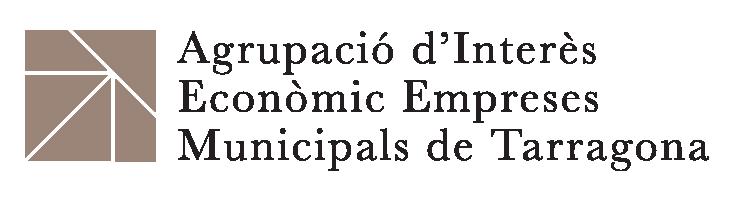 A N U N C I L’Agrupació d’Interès Econòmic d’Empreses Municipals de Tarragona, comunica que ha procedit a formalitzar el contracte amb l’empresa  ESTIVILL SERVEIS ADMINISTRATIUS SL,  en data 14 de desembre de 2017,   pels serveis  d’assessoria laboral de les empreses que formen part d el’AIE: Servei Municipal de l’Habitatge i Actuacions Urbanes SA –SMHAUSA-Empresa Municipal de Mitjans de Comunicació de Tarragona –EMMCTSA-Empresa de Desenvolupament Econòmic de Tarragona SA –EMDETSA-Empresa Municipal de Transport de Tarragona –EMTPSA-Empresa Municipal d’Aparcaments de Tarragona –AMTSA-Agrupació d’Empreses Municipals de Tarragona - AEMT  AIETarragona, desembre de 2017 